                                Principles of Business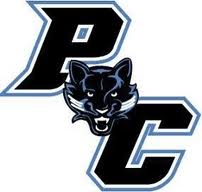 Panther Creek High SchoolMs. MaurakisEmail: nmaurakis@wcpss.net*****ALL WORK IS POSTED DAILY ON CANVAS******Course Description
This course introduces students to topics related to business, finance, management, and marketing to cover business in the global economy, functions of business organization and management, marketing basics, and significance of business financial and risk management. English language arts, social studies, and mathematics are reinforced. Work-based learning strategies appropriate for this course include mentorship, school-based enterprise, service learning, and job shadowing. Cooperative education is not available for this course.Ms. Maurakis’ ExpectationsFollow all rules and policies set forth by Wake County Public Schools and Panther Creek HighStudents will arrive to class on time and prepared to learn with all suppliesEveryone will treat each other and school property with respectAll food, candy, gum, and drinks are prohibited in the classroom (water is allowed)No cell phones/headphones unless Ms. Maurakis gives you permissionComputers and internet are for instructional use onlyAll printing must be approved by Ms. MaurakisStudents are responsible for completing and turning in make-up work when absentLate work is accepted for partial creditStay on task and have a positive attitudeSupplies NeededPen/PencilNotebook or Composition BookFlash Drive (small size)Tardy Policy1st - Warning2nd - Warning and parent contact3rd - Lunch detention4th and after - After school detentionCourse Grading – grades are updated once per week in PowerSchoolClasswork is due at the end of the week (Sunday at 12:00am) every week. No excuses.Please note: State made CTE Exam – no exemptionsKEEP PAGE ONE AND RETURN THIS PAGE SIGNED TO MS. MAURAKIS  “I have read and understand all policies and procedures for Ms. Maurakis’ class.”Student Print: ______________________________________________________________Date: _________________________Student Signature: __________________________________________________________Date: _________________________Parent Print: ______________________________________________________________Date: _________________________Parent Signature: __________________________________________________________Date: _________________________Parent Contact Information:Best Phone Number to Reach You: ________________________________________________________Best Time of Day to Call You: ____________________________________________________________E-Mail: ______________________________________________________________________________If interested in possibly being a guest speaker, please indicate interest by sharing your occupation: ________________________________________________________Anything Else You Feel is Important for Teacher to Know: _____________________________________Tests & Projects 				50%	Classwork                     		                  30%Quizzes					15%Participation				5%A = 90-100%B = 80-89%C = 70-79%	D = 60-69%F = <60%Final Course Grade:                    1st Quarter = 40%		 	  2nd Quarter = 40%		 	  CTE Final Exam = 20% (100 multiple choice questions)